UNIVERSIDADE FEDERAL DO VALE DO SÃO FRANCISCOCOLEGIADO DE PÓS-GRADUAÇÃO EM AGRONOMIA – PRODUÇÃO VEGETALCampus Ciências Agrárias, Petrolina, Pernambuco. Fone (87) 2101 4859Home Page: http://www.producaovegetal.univasf.edu.br     E-mail: producaovegetal@univasf.edu.brSOLICITAÇÃO DE SUBSTITUIÇÃO DE ORIENTAÇÃOEu, __________________________________________________, discente ou docente do mestrado em Agronomia – Produção Vegetal da Universidade Federal do Vale do São Francisco, pertencente ao Campus de Ciências Agrárias, venho por meio deste, solicitar ao Colegiado a substituição de orientação do professor (a) ou aluno _________________________________________ devido ao (s) seguinte (s) motivo (s): ___________________________________________________________________________________________________________________________________________.Petrolina-PE, __ de ___ de 201_.Nome do (a) discente/orientador (a)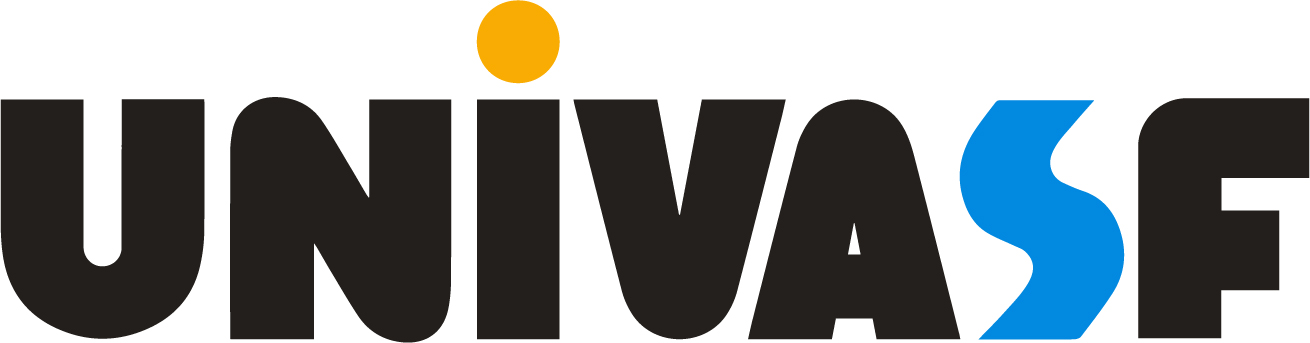 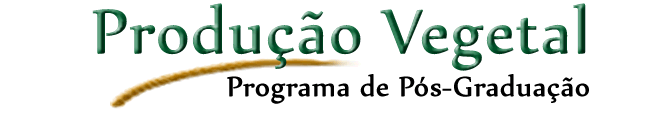 